懇談会で聞くこと・話すこと聞くこと親から見た子どもの印象家庭での行動特徴・・・できていること、できないこと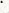 いつも遊んでいること一緒に遊ぶ友達特技・習い事・休日の過ごし方健康関係、過去の病歴　薬の服用保護者の願い進路の確認話すこと授業の様子　参加の様子、挙手、ノート、話し合い成績　伸びたもの、できなかったこと。※特に△が付くところの理由を明確に友達との様子　誰と何をして遊んでいるか学校での生活の様子　できていること、できないこと、係、当番、委員会